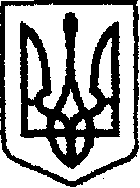 У К Р А Ї Н Ачернігівська обласна державна адміністраціяУПРАВЛІННЯ  КАПІТАЛЬНОГО БУДІВНИЦТВАН А К А ЗПро  створення приймальної комісіїУ зв’язку з виробничою необхідністю та для прийняття робіт з поточного середнього ремонту, наказую:Створити комісію для прийняття робіт з поточного середнього ремонту автомобільної дороги комунальної власності по вул.Володимира Кезлі в               с.Сибереж, Ріпкинського району,Чернігівської області.Залучити до складу комісії відповідно до листа Сиберізької сільської ради від 04.07.2019 №142(за згодою):Залучити до складу комісії:Затвердити склад  комісії згідно з додатком. Контроль за виконанням наказу залишаю за собою.Складкомісії для прийняття робіт з поточного середнього ремонту автомобільної дороги комунальної власності вул.Володимира Кезлів с. Сибереж, Ріпкинського району,  Чернігівської області..Голова комісії:Члени комісії:«04»07  2019м. Чернігів№232Хоменка В.В.Голову Сиберізької сільської ради Бойка В.І.Фізична особа – підприємець Бойко В.І.Козлова М.П.Головного інженера проекту ПВФ ДП «Чернігівський облавтодор»НачальникА.ТИШИНАДодаток Наказ начальника Управління капітального будівництва обласної державної адміністрації від 04.07.2019 №232Стариш В.Ф. Начальник відділу експлуатаційного утримання автомобільних доріг Хоменко В.В.Голова Сиберізької сільської радиГолова Сиберізької сільської радиБойко В.І.Фізична особа – підприємець Бойко В.І.Фізична особа – підприємець Бойко В.І.Козлов М.П.Козлов М.П.Головний інженер проекту  ФОП Козлов М.П.Гордієнко В.П.Спеціаліст по веденню технічного нагляду УКБ Чернігівської ОДАСпеціаліст по веденню технічного нагляду УКБ Чернігівської ОДАЗавідувач сектора розвитку мережі автомобільних доріг І.СЕРГІЄНКО 